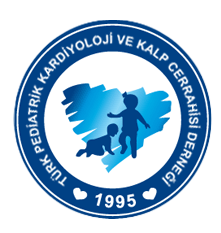 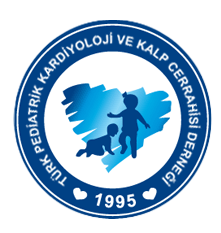 TÜRK PEDİATRİK KARDİYOLOJİ YETERLİLİK KURULU YETERLİLİK SINAVI BAŞVURU FORMUBAŞVURU KOŞULLARIDüzenlenecek Sınava; Pediatrik Kardiyoloji uzmanı olanlar veya eğitimde olup sınav başvuru tarihine kadar uzmanlığını alanlar, Yabancı bir ülkede uzmanlık eğitimini tamamlayan ve o ülkenin yeterlilik sınavına girmeye hak kazanmış olanlar başvurabileceklerdir. Başvuru Tarihi ve Şekli:28 Şubat 2024 tarihine kadar başvurular kabul edilecektir. Sınav için başvuranların bu formu Türk Pediatrik Kardiyoloji ve Kalp Cerrahisi Derneğine e-maille göndermeleri gerekmektedir. Başvuru Adresi:Türk Pediatrik Kardiyoloji ve Kalp Cerrahisi Derneği: Hoşdere Caddesi 180/4 Çankaya- AnkaraTel: 0 530 246 65 55E-posta: turkpedkar@gmail.comSınav Yeri ve Tarihi:  Sınav 7 Mart 2024 Perşembe günü saat 10:30’da Antalya’da Ulusal Kongremizin yapıldığı Seginus Otel ve Kongre Merkezi’nde yapılacaktır.
Sınav Bedeli:Sınav bedeli 250 TL’dir. Sınava girmeden önce dernek sekreterliğine ödenecektir.Adı SoyadıDoğum tarihiMezun olduğu Tıp FakültesiMezuniyet yılıPediatri ihtisasını yaptığı kurumPediatri ihtisasını bitirdiği tarihPediatrik Kardiyoloji ihtisasını yaptığı kurumPediatrik Kardiyoloji ihtisasını bitirdiği tarihUnvanıYazışma adresiTelefonFaksE-mailDaha önce sınava girmiş adaylarınDaha önce sınava girmiş adaylarınDaha önce sınava girmiş adaylarınDaha önce sınava girmiş adaylarınDaha önce girdiği sınav tarihi